Universidad de Costa RicaFacultad de ingenieríaEscuela de Ciencias de laComputación e InformáticaCI1204 – Estructuras DiscretasProf. M.Sc. Kryscia Daviana Ramírez BenavidesPluma RojaExamen Parcial I(Grupo 1)Elaborado por:Sivana Alexa Hamer Campos (B63296) sivanahamer@gmail.comFabián Antonio Rojas Masis (B66236) b66236@gmail.comAndrés Josué Zúñiga Méndez (B68014) and.ex@hotmail.comII Semestre, 20164.(25 pts) En un grupo hay 3 mujeres y 2 hombres.a. (3 pts) Describa el espacio muestral S para escoger 3 alumnos del total que hay.El orden no importa como es un subconjunto.No se pueden repetir elementos, ya que cada persona es diferente.No se van a usar todas las personas, ya que son 5 personas y solo se escogen 3.S= {M1M2M3, H1M1M2, H2MIM2, H1M1M3, H2M1M3, H1M2M3, H2M2M3, H1H2M1, H1H2M2, H1H2M3}b. (5 pts) Exprese explícitamente los siguientes eventos: A= {Al menos hay una mujer en la selección}, B= {Hay exactamente dos hombres en la selección}.A= {M1M2M3, H1M1M2, H2MIM2, H1M1M3, H2M1M3, H1M2M3, H2M2M3, H1H2M1, H1H2M2, H1H2M3} Nota: Siempre va a estar una mujer en la selección, ya que solo hay 2 hombres y son 3 espacios que se ocupan usar, entonces en cada subconjunto va a estar una mujer.B= {H1H2M1, H1H2M2, H1H2M3} c. (2 pts) ¿La pareja de eventos A y B son mutuamente excluyentes? Justifique.No, ya que A ∩ B = {H1H2M1, H1H2M2, H1H2M3}  y cuando dos eventos son mutuamente excluyentes, su unión es vacío.d.  (5 pts)  Encontrar la probabilidad de que en la selección haya una mujer y un hombre, y el tercer alumno puede ser cualquiera que no haya sido elegido (mujer u hombre).Como todos los subconjuntos ocupan tener mínimo una mujer, entonces el único subconjunto que no cumple con que no hay un hombre sería el de  M1M2M3, y como hay 10 subconjuntos, la probabilidad es de 9/10.e. (6 pts) Sean los eventos A = {El primer alumno seleccionado es hombre}, B= {El segundo alumno seleccionado es mujer} y C= {El tercer alumno seleccionado es mujer}. Encontrar la probabilidad de cada evento.De acuerdo al diagrama de árbol de abajo:A= B=   C= 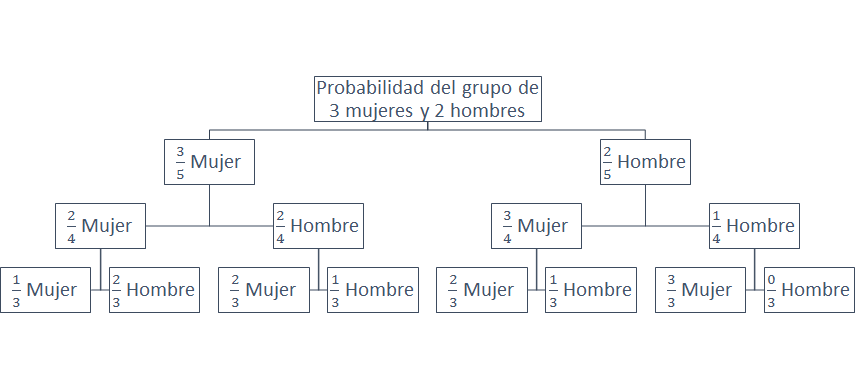 f. (2 pts) Basado en los eventos del ejercicio 4e, ¿los eventos A, B y C son independientes? Justifique.No son independientes, ya que al escoger a un hombre de primero (evento A), hace que se incremente las posibilidades que se tiene en los otros dos eventos (escoger a una mujer).g. (2 pts) Encontrar la probabilidad de que el tercer alumno seleccionado sea hombre dado que los dos primeros fueron mujeres.Si se elige de primero que hay 2 mujeres, entonces las probabilidades quedan…Probabilidad de hombre:                         Probabilidad de mujer:  Nota: Esto es gracias a que si hay 2 mujeres menos, solo queda una mujer por seleccionar pero aún queda el par de hombres.